COMITE SPORT ADAPTE DORDOGNE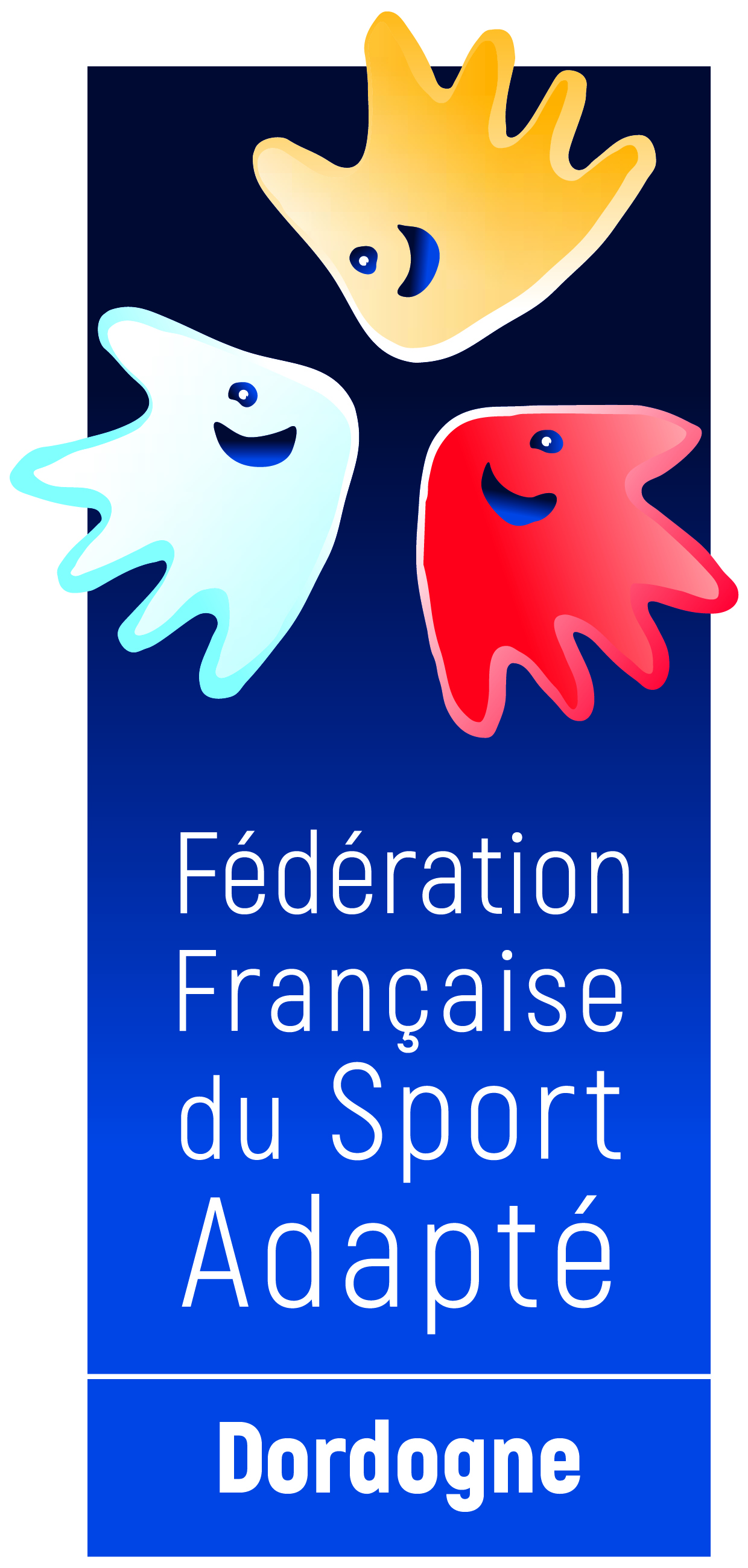 Lieu dit Masseroux  Atur – 24750 – Boulazac Isle Manoir	Tél : 06 46 90 00 53E-mail : cdsa24@gmail.comEn partenariat avec l’association Sport Adapté de la Fondation John Bost, le comité Dordogne du sport adapté vous invite à participer à cet événement :Découverte Sport Boule & SSBE  SPORT ADAPTE ADULTEJournée loisir Mardi 30 Avril 2019
Boulodrome  – 2 Rue de la gare33220 PineuilhPROGRAMME SPORTIF PREVISIONNEL10H00 		Accueil des Participants10H30		Début des ateliers13H00		Repas & fin de la journéeRepas issus de vos paniersINFORMATIONS SPORTIVESEquipement : Prévoir une tenue sportive.La Licence FFSA 2018-2019 est obligatoire.COMITE SPORT ADAPTE DORDOGNELieu dit Masseroux  Atur – 24750 – Boulazac Isle Manoir	Tél : 06 46 90 00 53E-mail : cdsa24@gmail.comFICHE D’ENGAGEMENT -  DECOUVERTE SPORT BOULE & SSBE SPORT ADAPTE ADULTE Pineuilh – MARDI 30 AVRIL 2019A renvoyer au CDSA24 avant le lundi 29 avril 2019N° d’affiliation
 et nom de l’AssociationAccompagnateur
N° tel + N° licence FFSANOM - PrénomSSBE(oui-non)Né (e)Sexe